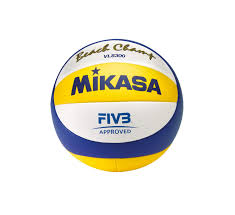 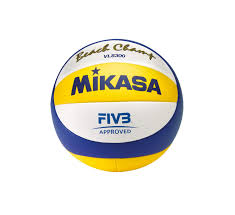 ODBOJKA- Razširjeni programMed šolskimi aktivnostmi, si odmor lahko popestrite z nekaj odbojkarskimi vajami, ki jih lahko izvajate doma, če le imate žogo in steno.Odboji nad sabo: zgornji, spodnji in izmeničnoOdboji nad sabo: trije nizki in en visokSpodnji odboj z odbojem od stene- enkrat naj žoga pade na tlaSpodnji servis v steno- po odboju žogo ujameš predno pade na tlaSeveda v igro lahko vključite tudi svoje starše ali bratce/sestrice.Za popestritev pa lahko rešite tudi odbojkarski kviz:https://interaktivne-vaje.si/sport/sport_gradiva/odbojka/odbojka_1.htmŽelim vam veliko veselja v družinskem krogu!učiteljica Martina Šorn